۸۹ - ای کنيز عزيز الهیحضرت عبدالبهاءاصلی فارسی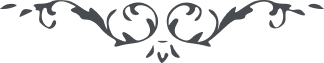 ۸۹ - ای کنيز عزيز الهی ای کنيز عزيز الهی، چون ندای الهی از ملکوت باقی بلند شد و بگوش هر هوشمند رسيد نار محبّت اللّه در جان و وجدان شعله زد و از نسيم رياض ملکوت اللّه در اهتزاز آمد جانی تازه يافت و بنار محبّت اللّه و روح حيات تعميد شد مولود جديد گشت و بجهان تازه در آمد و هر نفسی از استماع آن ندا محروم شد عظم رميم گشت و از فضل ربّ الملکوت بی‌نصيب گرديد. تو که از آن بحر بی‌پايان اغتراف نمودی و بجمال موعود اعتراف کردی يقين بدان که از الطاف حقّ تأييدی جديد يابی از آن دريا نصيبی يابی. 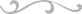 